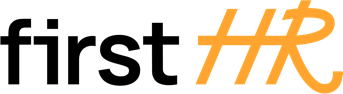 Download more free templates from firsthr.app[Company/Organization Name]Effective Date: [Date]
Disciplinary Action Policy1. Purpose:The purpose of this Disciplinary Action Policy is to outline the procedures and consequences for addressing employee misconduct or performance issues in a fair and consistent manner. It aims to maintain a productive and professional work environment, ensure adherence to company policies, and promote employee accountability.2. Applicability:This policy applies to all employees, contractors, and other individuals working for or on behalf of [Company/Organization Name].3. Disciplinary Process:a. Investigation: When allegations of misconduct or performance issues arise, [Company/Organization Name] will conduct a thorough investigation to gather all relevant facts and evidence.b. Notification: The employee will be notified in writing of the allegations against them, the specific policy violated (if applicable), and any supporting evidence. They will be given an opportunity to provide their side of the story.c. Disciplinary Meeting: If the investigation supports the allegations, a disciplinary meeting will be scheduled with the employee. The purpose of the meeting is to discuss the findings, provide an opportunity for the employee to respond, and allow them to present any mitigating circumstances.d. Disciplinary Actions: The disciplinary actions imposed will depend on the severity of the misconduct or performance issue and may include one or a combination of the following:e. Verbal Warning: A verbal warning is an informal discussion between the employee and their supervisor to address the issue and provide guidance on expected behavior or performance improvement.f. Written Warning: A written warning is a formal written notice to the employee, documenting the specific violation, the expected improvement, and the potential consequences if the behavior or performance does not improve.g. Suspension: A suspension involves the temporary removal of the employee from work, with or without pay, for a specified period. The employee will be informed of the duration and conditions of the suspension.h. Demotion: In cases of serious or repeated misconduct or performance issues, demotion may be considered as a disciplinary action. The employee will be informed of the demotion, the reasons for it, and any accompanying changes in job responsibilities or compensation.i. Termination: Termination of employment may be considered for severe or repeated violations, gross misconduct, or failure to improve despite prior disciplinary actions. The employee will be provided with a written termination notice stating the reasons for termination.j. Documentation: All disciplinary actions, including warnings, suspensions, demotions, and terminations, will be documented in the employee's personnel file.4. Right to Appeal:a. Employees have the right to appeal disciplinary actions imposed against them. The appeal should be submitted in writing to the designated authority within a specified timeframe.b. The appeal will be reviewed by an impartial party who was not involved in the initial disciplinary process. The decision of the appeal will be communicated to the employee in writing.5. Confidentiality:All disciplinary matters will be treated with confidentiality to the extent possible, considering the need for investigations and the involvement of relevant parties. However, information may be disclosed to those with a legitimate need to know or as required by law.6. Compliance:All employees are expected to comply with this Disciplinary Action Policy. Failure to comply may result in further disciplinary action, up to and including termination of employment.By signing below, employees acknowledge that they have received and understood the Disciplinary Action Policy and agree to comply with its guidelines during their employment with [Company/Organization Name].Employee:I have read and understood the Disciplinary Action Policy, and I do not have any questions.[Employee's Full Name][Employee's Signature][Date]Company:[Company Name][Company Representative's Name][Company Representative's Title][Company Representative's Signature][Date]